МАДОУ  «Центр развития ребенка – детский сад»Инструктор по физической культуре Кузнецова Ю.Ю. Спортивное развлечение для детей старшей группы «Зов джунглей»Правила игры: одна команда носит название «Хищники», другая «Травоядные». Команда «Хищников» состоит из следующих представителей фауны: рысь, лев, куница, волк, тигр, ягуар, леопард, гиена, крокодил, пантера. В состав команды «Травоядных» входят: буйвол, антилопа, слон, носорог, газель, зебра, жираф, верблюд, кенгуру, коала. Каждому участнику обеих команд на грудь прикрепляется табличка с названием и изображением того животного, роль которого он играет. За каждый конкурс команда получает соответствующие баллы. При этом для «Хищников» одно очко соответствует одной кости, для «Травоядных» - одному банану. Цель: усиление пропаганды физической культуры и спорта, как наиболее действенного фактора по укреплению здоровья Задачи: развивать силу, быстроту, ловкость, внимание, учить дружно, сообща выполнять задания. Воспитывать морально- волевые качества: выдержку, организованность, умение работать в коллективе, волю к победе, чувство ответственности за себя и свою команду, умение справедливо оценивать действия соперников и игроков по команде. Создавать у детей радостное настроение от совместного участия.Материал: Обручи, мячи, кубы, шнуры, гимнастические скамейки, эмблемы с изображением животных, «бананы», «кости» для награждения в каждом конкурсе, длинный канат, разрезные картинки для игры «Собери животное», 2 ведра, таз с водой, 2 ковшика, муляжи продуктов, овощей и фруктов, два больших мешка, воздушные шары.Оформление зала: На центральной стене изображение пальмы с попугаем, обезьяны на лианах. Внизу на полу мягкие игрушки – звери, живущие в джунглях.Звучит музыка, дети, одетые в спортивную форму, выбегают и поютВечером в среду после обедаСон для усталых взрослых людейМы приглашаем тех, кто отчаянВ дикие джунгли, скорей! Там крокодилы, львы и гориллыСлон и пантера в зарослях ждутЕсли ты смелый, ловкий и умелыйДжунгли тебя зовут!Ведущий: Внимание, внимание! В нашем детском саду сегодня проводится спортивно-развлекательная игра «Зов джунглей». Соревнуются две команды: команда «Хищники» и команда «Травоядные».(Ведущий знакомится с командами и задает вопросы: «Кто такие хищники?», «Кто такие травоядные?», «Каких хищных и травоядных животных дети знают?» и т.д. Поочередно дети представляют себя).Ведущий: Итак, мы начинаем наше соревнование. Перед началом каждого конкурса необходимо крикнуть хором «Джунгли зовут!»(дети выполняют команду)Ведущий: Первый конкурс «Разминка». Я загадываю загадки, а вы должны отгадать1.Что за коняшки – на всех тельняшки? (зебры)2. Когда он в клетке, то приятен.Он хищный зверь, хотя немножко,Как лев и тигр, похож на кошку? (гепард)3.  Не олень он и не бык,В жарких странах жить привык.На носу имеет рог, кто же это? (носорог)4. Длиннее шеи не найдешь,Сорвет любую ветку… (жираф)5. Ест осоку в речке Нил неуклюжий… (бегемот)6.Сено хоботом берет толстокожий… (слон)7.Плывет зубастый великан, вечно зеленый… (крокодил)8.Уж очень вид у них чудной:У папы локоны волной,А мама ходит стриженой,На что она обижена?Недаром часто злитсяНа всех мамаша… (львица)«Джунгли зовут!»Ведущий: Второй конкурс «Перетягивание лианы». Сейчас мы посмотрим какая команда у нас самая сильная? (команды соревнуются по перетягиванию каната)«Джунгли зовут!»Ведущий: Эти лианы разрослись, и дорога в джунглях стала непроходимой (перед игроками натягивается веревка). Конкурс третий «Заросли лиан». Командам надо взявшись за руки пройти до конца под веревкой.(проводится третий конкурс «Заросли лианы»)«Джунгли зовут!»Ведущий: Четвёртый конкурс на внимание. Команды должны быстро и верно собрать детали пазла с рисунком животного. (Проводится четвертый конкурс «Собери картинку»)«Джунгли зовут!»Ведущий: Пятый конкурс «Полоса препятствий». Это конкурс на смелость и выносливость. У нас в джунглях есть узкие тропы, высокие горы и топкие болота. Нужно пробежать по скамейке, пролезть через нору, перейти ручей по камушкам, не замочив ноги, перепрыгнуть через бревно, взять мяч, вернуться в команду, положить мяч в корзину и передать эстафету следующему. Выигрывает та команда, которая выполнит задание конкурса быстрее.(Проводится пятый конкурс «Полоса препятствий»)«Джунгли зовут!»Ведущий: Вы наверное устали, подкрепиться не хотите? У нас в джунглях столько всего можно добыть, если постараться (перед игроками выкладываются муляжи продуктов, фруктов и овощей). Следующий наш конкурс «Пища для животных». Игроки команд по очереди набирают в свою корзину нужные для них продукты. (Проводится шестой конкурс «Пища для животных»)«Джунгли зовут!»Ведущий: Молодцы! Быстро управились. Теперь попить бы. Здесь недалеко есть озеро. Мы наберем воду в ведро. Чья команда быстрее его наполнит, та и выиграла. (В центре зала выставляется большой таз с водой, игроки по очереди небольшим ковшиком носят воду из таза в свое ведро)( Седьмой конкурс «Набери ведро воды»)«Джунгли зовут!»Ведущий: Объявляю конкурс капитанов «Дотянись до банана, косточки».(Восьмой конкурс «Дотянись до банана, косточки».)«Джунгли зовут!»Ведущий: На пути домой стали мумии, они не дадут вам пройти. (Выходят два взрослых и загораживают проход). Надо их обезвредить. Выбирается по одному ребенку из команд, он должен обернуть с ног до головы туалетной бумагой «мумию» . Кто быстро и качественно выполнит задание, тому и приз.(Девятый конкурс «Обезвредить мумию»)«Джунгли зовут!»Ведущий: Друзья, кажется мы прошли все испытания, теперь весёлый конкурс. Давайте поиграем с воздушными шарами. Мы наполним большие мешки шарами и та команда, у которой в мешке окажется больше всего шаров станет победительницей в этом конкурсе.(Десятый конкурс «Заполни мешок шарами»)«Джунгли зовут!»Ведущий: Я хочу отдохнуть, посижу на этом шаре (шар лопается). Ой, как весело! А вы так сможете? Давайте устроим салют!(Дети лопают шары)Игра заканчивается. Подсчитываются бананы и кости, заработанные во время конкурсов. Ведущий поздравляет выигравшую команду.Источники: kladraz.ru › Блоги › Блог Мухамедзяновой Лилии.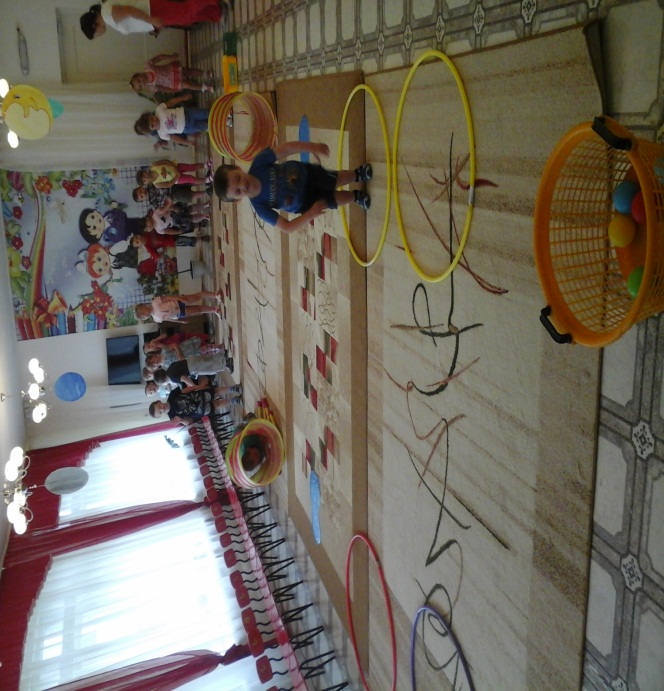 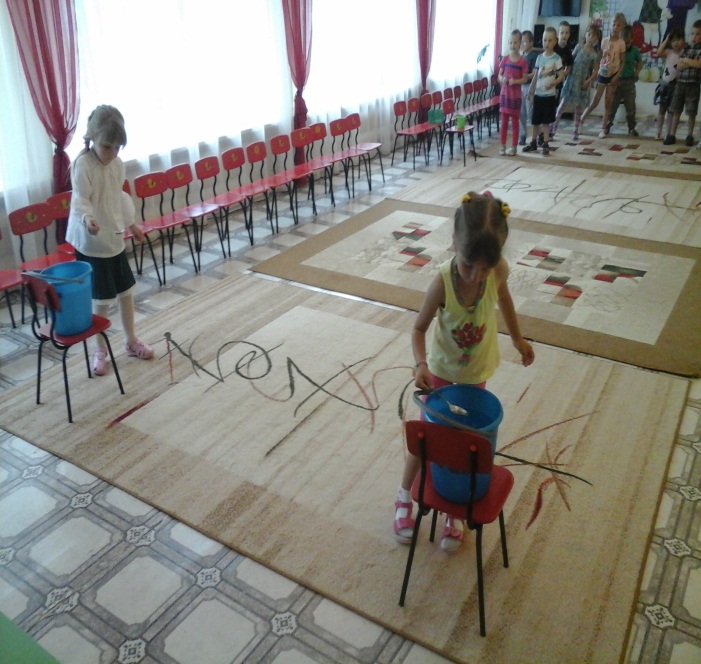 